Задание 1
 ответ: 25400
 ответ: 303600 
 ответ: 400800 
 ответ: 102000 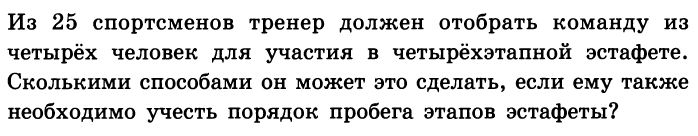 Задание 2
 ответ: 44900
 ответ: 61880 
 ответ: 23890
 ответ: 69000 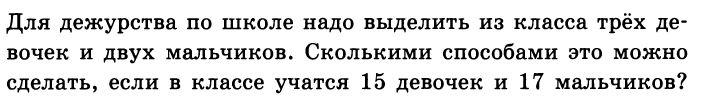 Задание 3
 ответ: 100420
 ответ: 109620
 ответ: 37500
 ответ: 90000 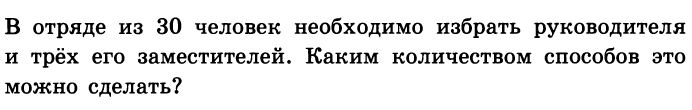 Задание 4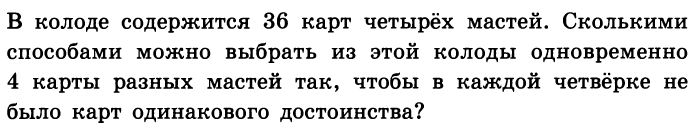 
 ответ:3034 
 ответ: 2034
 ответ: 3024 
 ответ: 1056 Задание 5
 ответ : 40 
 ответ: 42
 ответ: 39
 ответ: 36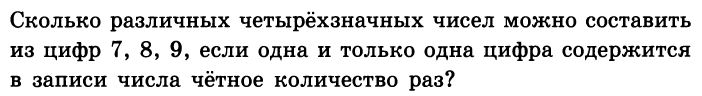 Задание 6
 ответ: 2096 
 ответ: 1980
 ответ: 2058 
 ответ: 2421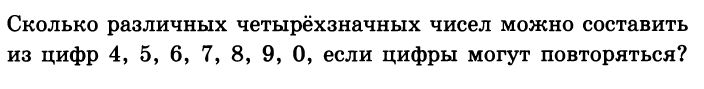 